Table of ContentsRéamhrá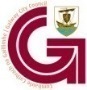 Chuir Alt 50 den Acht um Athchóiriú an Rialtais Áitiúil tús le riachtanas Plean Bliana Seachadadh Seirbhíse a ullmhú ag gach údarás áitiúil, agus na seirbhísí a bheartaíonn sé a sheachadadh chuig an bpobal sa bhliain amach romhainn a aithint. Is é aidhm an Phlean Seachadadh Seirbhíse seo ná cáipéis chorparáideach a sholáthar a aibhsíonn na seirbhísí a bheifear a chur ar fáil ag gach Rannóg i gComhairle Cathrach na Gaillimhe i 2017.Is cathair ilghnéitheach í Gaillimh, a bhfuil cáil dhomhanda uirthi, agus a bhfuil meascán gnéithe ar leith mar chuid di, ar nós cruthaitheacht ealaíonta, pobail láidre, sáráiseanna oideachais, earnáil fholláin thurasóireachta, agus ar sárshuíomh í d’idir infheistíocht dhúchasach agus ilnáisiúnta.Agus iad ag oibriú le chéile ar son Chathair na Gaillimhe, déanann baill thofa agus foireann Chomhairle Cathrach na Gaillimhe an-iarracht seirbhísí agus áiseanna a sholáthar don dream a bhfreastalaímid orthu, agus cuireann sé sin le tarraingteacht na Gaillimhe agus leis an taitneamh a bhaintear aisti dár bpobail, dár dturasóirí agus don earnáil ghnó.D’fhorbair Comhairle Cathrach na Gaillimhe Creat Inbhuanaitheachta in 2016, creat a chuimsíonn na réimsí Forbairt Eacnamaíoch; Forbairt Thurasóireachta agus ár Straitéis Chultúrtha. Is féidir croílár an Chreata seo a roinnt ar thrí bhealach:Daoine...Is féidir le Cathair na Gaillimhe maíomh as sárearnáil tríú leibhéil as a dtagann céimithe do gach tionscail le saineolas ar ardleibhéal agus a bhfuil siad réidh chun fostaíochta ag comhlachtaí dúchasacha agus infheistíochta. Maille leis sin, déanann clár líonra pobail agus gníomhachtú sóisialta, a dtugann an Chomhairle Cathrach tacaíocht dó, gach iarracht a chinntiú go bhforbraíonn na pobail agus an geilleagar i dteannta a chéile, mar go bhfuil dlúthcheangal eatarthu.Próiseas...Is gné thar a bheith tarraingteach do chathair a bhfuil rath uirthi an cumas atá ag a cuid cónaitheoirí, cuairteoirí agus infheisteoirí gnó a dhéanamh a éifeachtúla agus is féidir. Ghlac Comhairle Cathrach na Gaillimhe lena Plean Forbartha Cathrach don tréimhse 2017 – 2023 i mí na Nollag 2016, agus leis an bplean seo, leagann Comhairle Cathrach na Gaillimhe amach an polasaí leathan eacnamaíoch atá aici chomh maith leis an treoir ar úsáid talaimh, a éascóidh leathnú agus forbairt leanúnach na cathrach, idir ghnéithe sóisialta agus eacnamaíocha.Áit...Is ardán riachtanach é an Caighdeán Saoil do chathair a bhfuil rath uirthi, mar is gné é seo a mheallann cónaitheoirí agus gnólachtaí iad féin a lonnú i nGaillimh, chomh maith le fanacht i nGaillimh. Tá ról ríthábhachtach ag an gComhairle Cathrach anseo maidir le hinfrastruchtúr cuí agus ofráil riocht phoiblí a fhorbairt. Feicfear dul chun cinn Straitéis Chomhtháite Bainistiú Tráchta, ar tacaíodh leis le gairid, in 2017, chomh maith le forbairt Straitéis Riocht Phoiblí don chathair. Maille leis sin, tuigtear gur croílár cultúir agus ealaíon í Gaillimh, agus gur dlúthchuid dáritheantas í, agus tacaíonn an Chomhairle Cathrach le tallann nua agus atá ag teacht chun cinn gach bliain, trí chúnamh deontais agus/nó rochtain ar spás taibhithe.Is tosaíocht ríthábhachtach í Seirbhís Tithíochta atá éifeachtach agus sofhreagrach do Chomhairle Cathrach na Gaillimhe in 2017. Leanfaidh an Chomhairle uirthi i gcomhpháirt leis an Roinn Comhshaoil, Pobail agus Rialtas Áitiúil, na Comhlachtaí Ceadaithe Tithíochta agus gach páirtí leasmhar le forbairt a dhéanamh ar agus an méid is mó a dhéanamh de roghanna Tithíocht Shóisialta i gCathair na Gaillimhe, i gcomhar le crainn thaca an Straitéis Naisiúnta Tithíochta, Rebuilding Ireland.Tá sé mar dhualgas orainne ar fad a oibríonn ar son na cathrach iontaí seo leanúint orainn ag seachadadh seirbhisí ar ardchaighdeán atá freagrúil do riachtanais éagsúla na bpobal a bhfreastalaímid orthu.Réitíodh an Plean Seachadadh Seirbhíse seo bunaithe ar fhorálacha an bhuiséid de chuid Chomhairle Cathrach na Gaillimhe do 2017 ar glacadh leis, agus tógann sé cuntas freisin do na cuspóirí straitéiseacha atá aontaithe i bPlean Corparáideach Chomhairle Cathrach na Gaillimhe 2015- 2019.Tá tosaíochtaí corparáideacha uileghabhálacha, a aontaíodh in 2014, mar bhonn agus mar thaca ag an bPlean. Is iad sin:Forbairt eacnamaíoch Chathair na Gaillimhe a thiomáintForbairt shocheacnamaíoch chuimsitheach agus chothromasach Chathair na Gaillimhe a thiomáintDíriú arís ar fhreagrachtaí dlíthiúla agus rialálaAn eagraíocht a athbheochanTá an Plean leagtha amach ar bhonn rannóg seachadta seirbhíse agus aithnítear ann na cláir oibre do gach rannóg in 2017.Introduction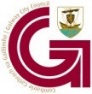 Section 50 of the Local Government Reform Act, 2014, established the requirement for each local authority to prepare an Annual Service Delivery Plan, identifying the services that it proposes to deliver to the public in the year ahead. The purpose of this Service Delivery Plan is to provide a corporate document that highlights the services that will be provided by Galway City Council across all departments in 2017.Galway is a world famous, multi-faceted city made up of a unique blend of artistic creativity, strong communities, excellent education facilities, a thriving tourist sector, and a superb location for both indigenous and multi-national investment.Working together for Galway City, the elected members and staff of Galway City Council endeavour to provide services and facilities to the people we serve, which in turn contributes to making Galway an attractive and enjoyable city for our communities, our tourists and the business sector.Galway City Council has in 2016 developed a Sustainability Framework across the areas of Economic Development; Tourism Development and in our Cultural Strategy. The essence of this framework can be distilled into the three P’s: People, Process and Place.People ...Galway City boasts an enviable third level education sector developing graduates with high level expertise across many industries immediately available for employment by indigenous and investing companies. In addition Galway City’s community network and social activation programme, which is supported by the City Council, strives to ensure that communities and the economy develop in tandem as they are inextricably linked.Process ...A key attractor for a successful city is the ability for its residents, visitors and investors to be able to do business as efficiently as possible. Galway City Council adopted its City Development Plan for the period 2017 – 2023 in December, 2016 and through this plan the City Council has set out its broad economic policy and land use direction, which will facilitate the continued expansion and development of the city both socially and economically.Place ...Quality of Life is an essential platform for the success of a city as it is this element that encourages residents and businesses to locate in Galway and also to remain in Galway. The City Council has a key role in this regard in terms of developing appropriate infrastructure and public realm offering. 2017 will see the progression of the recently endorsed Integrated Traffic Management Strategy and the development of a Public Realm Strategy for the city. In addition the cultural and artistic hub that is Galway is a crucial part of our identity and the City Council annually supports and encourages new and emerging talent through grant aid and/or access to performance space.In 2017 an effective and responsive Housing service continues to be a key priority for Galway City Council. The City Council will continue to work in partnership with the Department of the Environment, Community and Local Government, the Approved Housing Bodies, and all relevant stakeholders to maximise and expand on Social Housing choices in Galway City, in line with the pillars of the National Housing Strategy, Rebuilding Ireland.It is the responsibility of all of us who work on behalf of this great city to continue to deliver high quality services that are responsive to the diverse needs of the public we serve.This Service Delivery Plan has been prepared based on the provisions of the adopted budget of Galway City Council for 2017, and it also takes account of the strategic objectives agreed in the Galway City Council Corporate Plan, 2015-2019.The Plan is underpinned by the overarching corporate priorities agreed in 2014, which are to:Drive the economic development of Galway CityDrive the inclusive and equitable socio-economic development of the CityRefocus on legal and regulatory responsibilitiesRevitalise the organisationThe Plan is set out on a service delivery department basis and identifies the work programmes for each department for 2018.Support DepartmentsAll of the direct service delivery departments are supported by enabling departments in the organisation, which are not charged directly with service provision but provide essential supports across all departments in order to facilitate the work programmes. The support departments are:Finance Department;Human Resources Department;Information and Communication Technologies Department;Corporate Services Department.Finance DepartmentThe strategic objective of the Finance Department is:To maximise resources available for infrastructural and service provision and ensure, the efficient and effective use of these resources, the achievement of a balanced budget and the highest standards of accountability and financial probity.Some of the key service objectives for the finance department in 2017 include:Implementation of centralised approach to purchasing/procurement;Implementation of enhanced Debt Management System & processes;Human Resource DepartmentThe strategic objective of the Human Resource Department is:To encourage and assist staff to develop their full potential as valued employees of Galway City Council. To utilise our staff resources to the maximum effect in the context of our changing environment.To work in partnership with all relevant stakeholders to maintain industrial peace and ensure a consistent high quality service to our customers.Some of the key service objectives for the Human Resource Department in 2018 include:Ongoing review of pressure points across the organisation and assign resources as effectively as possible,Recruit the most suitably qualified staff in a timely and transparent manner,Completion of efficiency reviews in conjunction with contracting out protocols and in consultations with all relevant Unions,Ensure that revised Performance Management and Development System is implemented effectively at team and individual levels,Maintain and Implement appropriate Staff Welfare Policy and Procedures,Complete Superannuation Data Readiness Project and CORE system updates in line with national deadlines.Information and Communication Technologies Department (ICT) Service Delivery Plan 2018The strategic objectives of the Information and Communications Technologies (ICT) department are:To maximise the benefits of Information and Communications Technologies in delivering an accessible service to the public, provide excellent support and developmental ICT services to staff, elected members, and the Departments of Galway City Council.Some of the key service objectives for the ICT department in 2018 include:Create a cybersecurity secure-aware culture in Galway City Council and boost protection systems against cybercrime Compliment and improve the delivery of services through digital channels @ www.galwaycity.ie  Provide a trusted service where citizens providing information to Galway City Council are confident the information will be used for the                  stated purposes and keep safePrioritised the delivery of services to support Galway City Councils Strategy development Enhanced ICT infrastructure throughout Galway City Council providing a robust and secure infrastructure for the delivery of efficient and            reliable services Corporate Services DepartmentThe strategic objective of the Corporate Services Department is:To provide an effective support service for the elected members and the organisation generally and to assist the members in fulfilling their democratic mandate. To ensure the efficient delivery of the corporate services and supports required by the Council.Some of the key service objectives for the corporate service department in 2018 include:Provide effective meetings support to elected members and Senior Management Team. Implementation of Standing Orders for Regulating Meetings and Procedures to ensure more effective and productive meetings. Complete strategic review of Council's land/property assets in order to maximise value to the city as part of the PIR project and Optimise efficiency in the management and maintenance of Council facilities,Continue to exploit potential for expanding the remit of the Customer Services Unit and further promote and develop customer serviceinitiatives in the Council,Progress our vision for Galway as a bilingual city in conjunction with relevant stakeholders and continue to enhance our capacity to provide services through the Irish language and to promote the use of Irish,Implement effective procedures to manage Archives and Record Management systems for the City Council.Develop and bring forward office accommodation proposals to consolidate the delivery of services to the public. 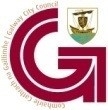                                               Housing & Social Inclusion Department Service Delivery Plan 2018The core objective of the Housing Department is to house families in need of housing and to ensure that the homes provided are to the highest standard possible. This objective is delivered through a number of programmes across the Department including the capital construction and supply programme, RAS, HAP and long-term leasing, housing adaptation grants, provision of homes in partnership with Approved Housing Bodies and the implementation of the Traveller Accommodation Programme.The Housing Department is guided by a suite of local policies, strategies and objectives set against the policies contained in a number of national strategies including Rebuilding Ireland: Action Plan for Housing and Homelessness. In tandem with the operations of the Housing Department, the Council’s Local Economic & Community Plan (LECP), managed by the Economic and Community Department through the Local Community Development Committee (LCDC) incorporates key commitments with regard to social inclusion.  Corporate Plan 2015-2019, Strategic Objective & Priorities:Objective:	To provide suitable housing accommodation and a responsive and supportive service for those in need of housing support.Priorities: • 	Implement the Housing construction programme on lands identified in the Strategic Development and Management PlanImplementation of the local Homeless Action Plan and manage programme of delivery under the Regional Homeless Action PlanIncreased provision of appropriate social housing options including RAS and HAPImplementation of the current Traveller Accommodation Plan and preparation of TAP 2019 - 2023Delivery of additional social housing in partnership with Approved Housing Bodies (AHBs) under CAS and CALFContinued implementation of planned maintenance and management programmes including the commencement of the Boiler Replacement Programme and ongoing implementation of the Energy Efficiency Programme Implementation of Housing Adaptation Grant Schemes and programme of adaptations to own stock to meet tenant needsIntroduce a Choice Based Letting system for the allocation of social housingImplement provisions of the Disability Strategy and maximise the best use of our social housing stockImplement the objectives of the Vacant Homes StrategyIntroduce a revised Estate Management policy and Tenants Handbook and manage our estates and tenancies in line with the provisions of the Anti-Social Behaviour StrategyThe Principal Housing Services to be delivered in 2018 are set out in the table hereunder:Transportation Department Service Delivery Plan 2018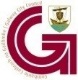 The Transportation Department’s remit relates to the safe and efficient movement of people and vehicles into, out of and around the city. This translates into maintaining and upgrading the road and footpath infrastructure, managing the traffic to optimise mobility and safe movement, and promoting and encouraging sustainable modes of transport. The Department is also responsible for co-ordinating major emergency management, and taking in charge of estates.Corporate Plan 2015-2019, Strategic Objective & Priorities:Objective:To provide, manage and maintain, a safe and effective, roads and transportation network and work in partnership with public transport providers and other agencies in developing integrated and sustainable transportation policies.Priorities:Implement traffic management and mobility improvements, at priority locations across the city.Deliver continuous programme for maintaining and protecting transportation infrastructure.Maintain the prioritisation of the safety of all road users in managing and developing the city’s transport networks. The Principal Transportation Services to be delivered in 2018 are set out in the table hereunder:Bring forward and implement the provisions of the Galway Transport Strategy.Complete the planning of the key strategic transport projectsSeek to further advance sustainable transport modes.Implement parking management measures with new technology and accompanying enforcement. Water Services Department Service Delivery Plan 2018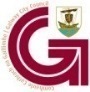 Since 1st January, 2014, Irish Water is responsible for the Water & Waste Water Service functions of Galway City Council and is now the National Water Services Authority. Galway City Council and Irish Water (IW) work in partnership under the terms of a Service Level Agreement (SLA) to provide efficient and quality water services under the Water Services Acts in the city. The Annual Service Plan (ASP) between Irish Water & Galway City Council commits both parties to deliver specific objectives and standards of performance against a budget covering headcount, goods and services and future investment. The objectives and standards of Performance set in the ASP take into account the IW Performance Assessment proposed by the Commission for Regulation of Utilities (CRU), the requirements of the EPA and the objectives of the IW Business Plan.Corporate Plan 2015-2019, Strategic Objective & Priorities:Objective:To collaborate with Irish Water in providing and maintaining, in a sustainable manner, a water supply system and a drainage collection/treatment system, capable of meeting the needs of all domestic, commercial and industrial consumers in the city.Priorities:Provide water services in accordance with the Service Level agreement with Irish WaterManage the implementation of proposed transformation initiatives while protecting the human and financial resources of Galway City Council.Ensure that the city’s requirement for modern and efficient water infrastructure is reflected in Irish Water service plans.The Principal Water Services to be delivered in 2018 are set out in the table hereunder:Planning Department Service Delivery Plan 2018The Planning Department prepares and implements plans and policies for the sustainable physical development and use of land in the city. The Department also regulates and monitors land use through the planning application process, and through securing compliance with planning regulations and with conditions attached to planning permissions. The Councils’ heritage service is also based in the Planning Department. Corporate Plan 2015-2019, Strategic Objective & Priorities:Objective:To have in place a system of physical planning capable of meeting sustainable economic, environmental and social development objectives for the city.Priorities:Provide an efficient development management service and ensure compliance with planning codes and standards.Prepare, adopt and implement area plans, inc. Ardaun LAP and Castlegar Area PlanPreserve and enhance the built and natural heritage, using schemes such as  Buildings in State care, Built Heritage Jobs Leverage Scheme, the Council’s own protective measures, and publishing the Thatch Building SurveyUpdate Record of Protected Structures.The Principal Planning & Development Services to be delivered in 2018 are set out in the table hereunder: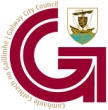 Environment Department Service Delivery Plan 2018The Environment Department has an extensive work programme, focused on litter management, waste management, removal of dereliction, promotion of environmental awareness, water quality standards, coastal protection, dog control and canal navigation. The department operates across a broad range of areas in order to preserve and protect the environment of Galway City and environs. Corporate Plan 2015-2019, Strategic Objective & Priorities:Objective:To protect, enhance and conserve the natural environment of our city, to develop a culture of no litter and no pollution and to promote sustainable use of our resources. Priorities:Develop plan to outsource use of composting site.Compliance with E.P.A. licence at Carrowbrowne landfill site.Seek to develop new initiatives within litter management.Monitor and initiate new programmes on waste management.Liaise with Regional on Regional Waste Management Priorities.Liaise with County Council on Fire Services.Adopt Climate Change Adaptability Strategy for Galway City.Implement green Leaf programme/Tidy Towns and amenity grants scheme.Continue to implement Derelict Sites legislation.Finalise Oil Contingency PlanCompliance with the requirements of Public Sector Energy Efficiency Strategy 2017Develop an Energy Action Plan for 2018-2020Display Energy Certificates for public buildings. The Principal Environment Services to be delivered in 2018 are set out in the table hereunder:		Recreation & Amenity Department Service Delivery Plan 2018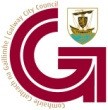 The Recreation & Amenity Department's principal work relates to the provision and management of parks, public open spaces, woodlands, playing facilities including pitches and playgrounds, community gardens, community centres, management of Leisureland and operating the city cemeteries. In addition, there is an extensive capital programme, within the department, being advanced in 2018.Corporate Plan 2015-2019, Strategic Objective & Priorities:Objective:To develop and promote the provision of high quality recreational, leisure and amenity facilities for all age groups and enhance the quality of life for our citizens and visitors alike.Priorities:With members of the Recreation and Amenity SPC advance the 2018 strategic work programmeBring Draft Parks Bye Laws through the SPC and full CouncilComplete the master plans for (i) South Park and (ii) Kingston and prepare plan for phase implementationAdvance planning for new cemeteryFinalise planning and complete extension to Rahoon CemeteryPrepare Master Plan for Terryland Forest Park Roll out further phase of floral city initiativeContinue to implement the playgrounds improvement planComplete sports capital projectsAdvance the Blackrock Diving Tower upgrading project The Principal Recreation and Amenity Services to be delivered in 2018 are set out in the table hereundEconomic and Community Development Service Delivery Plan 2018The Department’s mission is to stimulate economic vitality by strengthening neighbourhoods, building partnerships and fostering public and private investments in the City. The Department will develop strategies to develop and promote Galway City as the No. 1 location in the West for high quality jobs. The Department seeks to attract new corporate investment in Galway City and works with businesses, industry and agencies to facilitate expansion and economic growth. Corporate Plan 2015-2019, Strategic Objective & Priorities:Objectives:To ensure that Galway has a strong economic base which will support a good quality of life for its citizens and will drive the sustainable development of the region.To enable all of our communities to achieve their potential and to promote and facilitate equality of access and equality of opportunity across all communities.Priorities:Monitor and implement the Galway City Local Economic and Community Plan 2015-2021.Prepare and implement an Economic Strategy, in tandem with Galway County Council.Identify, through the strategy, the sectors with significant potential for growth and employment and utilise the resources and policies of the Council and others to realise this potential.Maintain Galway’s competitive advantage for inward investment and ensure that the benefits of this investment for local enterprises is exploited.Impress on, and work with, Government and other State agencies to deliver the necessary infrastructure to support sustainable economic growth.Continue to support the Economic Development, Enterprise Support & Culture SPC, the Local Community Development Committee (LCDC) and the Local Enterprise Office (LEO).Ensure that the Council promotes social inclusion through its policies and activitiesLead the delivery of initiatives which support the economic development of the city [e.g. Purple Flag].Support the development and management of community, sporting and others facilities through the work of the department, including through the use of models of Social Economy.The Principal Economic Development & Community Development Services to be delivered in 2017 are set out in the table hereunder:Culture Department Service Delivery Plan 2018The Culture Department is responsible for delivering the Arts & Culture Service to citizens and visitors. This involves the promotion of community awareness of arts, culture and heritage in Galway City.  The City helps artists and arts and cultural organizations access various opportunities that will assist in developing and delivery their cultural product and artistic talents.Corporate Plan 2015-2019, Strategic Objective & Priorities:Objective:To maximise the potential of arts and culture to enrich the lives of all who live in, work in, and visit the city.Priorities:Prepare for Galway’s designation as European Capital of Culture,2020Develop and enhance Galway’s standing as a bi-lingual cityProgression of strategic plan for the MuseumImprove occupancy levels and upgrade facilities in Town Hall TheatreImprove occupancy levels and upgrade facilities in the Council’s cultural facilities.Support and deliver Pillar II of the Creative Ireland Programme in Galway City The Principal Culture Services to be delivered in 2017 are set out in the table hereunder: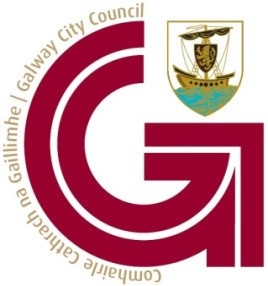 Comhairle Cathrach na Gaillimhe Plean Seachadadh Seirbhíse 2018DRAFT GALWAY CITY COUNCIL SERVICE DELIVERY PLAN 2018Principal ServicesService Objective/PrioritiesService Delivery StrategyPerformance StandardProgressReviewDelivery of key Housing Services in line with national policyImplement actions from the five key pillars of Rebuilding Ireland:-Address Homelessness-Accelerate Social Housing-Build More Homes-Improve the Rental Sector-Utilise Existing HousingImplement a range of housing capital schemes in partnership with AHB’s, Department of Housing, Planning & Local Government, Galway County Council and Housing Agency and local service providers and agenciesRebuilding Ireland Action Plan for Housing & HomelessnessDelivery of new homes through the range of options available in line with local strategies and action plansAdvance CALF/CAS projects in association with AHB’sAddress provision of supports for homeless persons in partnership with local providers. Implement objectives contained in TAP, Vacant Homes Strategy and return voids to use in an efficient timeframeRAS and HAP, private rented min standardsManage HAP and RAS schemes in line with requirements Implement programme of inspections of private rented dwellings under minimum standards legislation Rebuilding Ireland Action Plan for Housing & HomelessnessHousing Acts 2009 / 2014Housing (Standards for Rented houses) Regulations 2017Achievement of HAP transfer targets Manage all landlord payments and rent reviews in line with rent pressure zone legisationNo. of private rented inspections completed, and No. improvement and prohibition notices issued. Support for AHB’s in the delivery of social housing Manage CAS and CALF funding schemes for acquisition and construction of social housing units Rebuilding Ireland Action Plan for Housing & HomelessnessNo. of units provided in line with targets Development of joint initiatives on City Council owned lands across the CityEnsure Part V requirements are met Principal ServicesService Objective/PrioritiesService Delivery StrategyPerformance StandardProgressReviewDelivery of Homeless supports and services Adopt and implement Regional Action Plan 2018 -2020 and devise local action plan for CityCarry-out review of agencies delivering homeless servicesRebuilding Ireland Action Plan for Housing & HomelessnessRebuilding Ireland Action Plan for Housing & HomelessnessPlan adopted Q1 2018 and actions implemented in line with agreed targets Manage Cold Weather Response and identify suitable location to provide CWR servicesEstablish Homeless Action TeamIdentify suitable premises to deliver services in partnership with partners Service Level Agreements in place with agencies in receipt of S.10 funding Implementation of Traveller Accommodation Programme Implement objectives of the TAP and 2018 Action PlanAdopt TAP 2019 – 2013 in consultation with stakeholders and elected members Address key management issues on existing halting sites including fire safety Traveller Accommodation Act 1998Traveller Accommodation Programme 2014 - 2018Bring forward capital schemes through planning and procurement process.Advancement of priorities set out in TAP Action Plan and agree Halting Site Estate Management Plan in consultation with stakeholders Adoption of  new TAP  Q4Provision of equality and diversity training and agree ToR and re-engage with and reconvene the LTACC in line with agreed terms of referenceConvene regular LTACC meetings to agree Action Plan 2018 and TAP 2019 – 2023Principal ServicesService Objective/PrioritiesService Delivery StrategyPerformance StandardProgressReviewCapital Housing Supply ProgrammeImplement housing construction programme on Council owned lands Seek to acquire additionalhousing lands and Turnkeyschemes in partnership with private land owners Implement provisions of the Vacant Homes Strategy  and Strategic Development and Management Plan (Council Lands 2017)Commence move towards planned maintenance and asset management approach in line with proposed DHPLG policyContinue the upgrade and renewal of existing Housing Stock Rebuilding Ireland Action Plan for Housing & HomelessnessStrategic Development and Management Plan (Council Lands 2017)Vacant Homes Strategy 2018 (including Repair & Leasing scheme)- Complete housing units at Ard Cre Phase 1, Ballymoneen Road and advance Ard Cre Phase 2 to contract award stage in Q4- Progress Social Housing PPP Scheme at Ballyburke to overall bundle timelines – Planning in Q1 with tender process to follow- Advance infill schemes to tender stage Q4Pursue private sector involvement where appropriate, ensuring tenure mix and increase overall building outputEnsure  compliance with Part V requirements Deliver on targets set out in VHS Attain approval for Turnkey projects received in response to request for expressions of InterestInitial step will require the carrying out of a comprehensive stock condition survey-Optimise usage of existing stock- Complete Phase 1 Energy Efficiency Retrofit Programme and commence Phase 2 (windows and doors)-Commence Boiler Replacement Programme-Achievement of annual targets for the return of vacant Council owned housing stockPrincipal ServicesService Objective/PrioritiesService Delivery StrategyPerformance StandardProgressReviewEstate Management and Tenancy Supports Introduce a revised Estate Management PolicyRevise and update Tenants Handbook Implement provisions of the  Anti-Social Behaviour Strategy Control of Horses Estate Management StrategyHousing Act Social Housing Regs 2011 / 2016, Housing Acts 2009 / 2014Anti Social Behaviour Strategy 2017Control of Horses Act, 1996Estate Management Strategy adopted  Q2 Revised Tenants Handbook issued Q1Manage tenancy warning process to ensure adherence to lease agreements and ensure ongoing co-operation with An Garda Siochana Draft Control of Horses bye-laws for public consultation Q3Housing Rents and Loans, Tenant Purchase Undertake rent re-assessment in line with DRS 2016Manage housing loan applications process Manage and progress applications under TPSDifferential Rent Scheme 2016 Housing Loans Credit PolicyTenant Incremental Purchase Scheme 2016Full rent re-assessment and update all rent accounts Q4Regular meetings of Credit Committee to consider loan applications and complete Shared Ownership loan restructuring processImplement SLA Housing and Finance regarding debt managementHousing Assessments and Allocations Implement provisions of the Scheme of Letting Priorities Housing Needs Assessment 2018Introduce Guidelines for the Assessment and Allocation Process for Social Housing Provision for People with a DisabilityHousing Regulations and Rebuilding Ireland Housing Acts 2009 / 2014, Social Housing Regs National Implementation Framework for the National Housing Strategy for People with a Disability /  GCC Disability Strategy 2017 Introduction of Choice Based Letting Scheme in Q2 2018Review SLP as required including joint tenancy provisionsHNA completed Q2 2018 in line with Department requirements Procedures developed and introduced for assessment of people with a disabilityPrincipal ServicesService Objective/PrioritiesService Delivery StrategyPerformance StandardProgressReviewSocial InclusionContinue to facilitate Access for All Galway Group and achieve targets set out in Accessibility StrategySustain commitment to Galway City and County  Age Friendly InitiativeImplementation of Social Inclusion Grant SchemeCoordination of Social Inclusion Week 2018Implement the Strategic Plan for Housing Persons with DisabilitiesLocal Economic & Community Plan  and Accessibility StrategyAge Friendly Programme IrelandSocial Inclusion InitiativeSocial Inclusion ProgrammeNational  Guidelines for the Assessment and Allocation Process for Social Housing Provision for People with a DisabilityDelivery of targets within the city to meet accessibility targetsEnsure on-going commitment and implementation of agreed action Social Inclusion Grant Scheme in Q2Social Inclusion Week in Q4Number of allocations in line with guidelinesPrincipalServicesService Objective/PrioritiesService Delivery StrategyPerformance StandardProgressReviewGTS (GalwayTransportation Strategy) - Sustainable TransportCity Centre TransportManagement PlanImplement measures for public transport,cycling and pedestrian links through and within Galway City Centre, - Bus Priority / Bus Only Route, the City Centre Access Network and the Inner City Access RouteComplete Draft PlanPut on public displayCouncil approvalPlan phasing TrafficManagementBothar na dTreabh (N6) CorridorImprovements Scheme, Phase 7 Kirwan JunctionPart VIII approvalLand negotiations Detailed Design and environmental screening and assessment.Tender Complete planning processDevelop tender documentation Commence tendering GTS (GalwayTransport Strategy) - Transport ManagementGalway City N6 Transport Project– N6 Galway City Ring RoadProgress scheme with Steering Group incollaborate with TII, & Co. CouncilFinalise route detailsVariation to development plan Public ConsultationLodge planning application with An Bord Pleanala Sustainable TransportTuam Road Bus Corridor Projectand cycling infrastructurePrelim Design Independent Safety Audit TII approvalPart VIII PlanningLand Owner consultationDetailed design, approvals  and planningPrincipalServicesService Objective/PrioritiesService Delivery StrategyPerformance StandardProgressReviewSustainableTransportAccess Improvements  - Parkmoreto Doughiska RoadWork with IDA and PTAGMobility Management in Parkmore Implement medium term measures and plan for long term improvement measures Land negotiationPart VIIIDesign and Planning of Long Term measuresDevelop strategy for this area in association with Co. Council and Department of Transport SustainableTransportImproved access at Merlin ParkHospital with Bus Infrastructure provisions on Dublin RoadScoping, Brief, DesignDevelop Part VIII planning application Secure planning and funding structure.Sustainable TransportGalway to Bearna Greenway -Phase 1Examine impact on Salthill area Develop Draft Master Plan for Salthill area to incorporate Greenway impact Sustainable TransportCity Wide Junction SafetyImprovements and mobility improvementsImprovements at various city junctions toinclude Pedestrian and Cycle                                        crossings facilities.Design and implementationSafety SchemesRoad Engineering Safety SchemeImplementation throughout the year in            conjunction with funding agencySubmit to TII Road SafetyEngineer potential schemes. Review with TII and implement approved schemes implement approved schemesTransportManagementBridge management programmeBridge maintenance programmeCarry out structural investigationIdentify remedial worksStudies completed andimplementation commenced.PrincipalServicesService Objective/PrioritiesService Delivery StrategyPerformance StandardProgressReviewRoadManagement and SafetyCity Speed Limit ReviewComplete review of speed limits in consultation with SPC/Council/Public Complete Speed Limit Review and implement same RoadManagement and SafetySlow Zone Housing EstatesImplement in suitable housing estates in            accordance with guidelinesComplete the implementation of  Home Zone Signageand bye-laws in 90 estatesTraffic Management& InfrastructureCity Centre PedestrianisationWith the appointment of consultants develop scope for this project and advance same in 2018Bring through planning processAdvance scoping and trial areaDevelop tender documentsSustainable transportCoke Zero Bike SchemeMonitor Operation of Coke Cola Zero Bike Scheme in conjunction with NTASeek further expansion in conjunction withNTATrafficmanagement & InfrastructureLocal Improvement WorksMeeting Ward Cllr’s & Review 2017programme and prepare 2018 programme in January 2018Implement 2018 programme in each wardCompletion of agreed works by year-end.TrafficmanagementContinue expansion of UTMCConnect in remaining signalsTender out service Connection of last 4 signalised junctionsAppoint service provider PrincipalServicesService Objective/PrioritiesService Delivery StrategyPerformance StandardProgressReviewInfrastructureRoad Restoration ImprovementProgrammeRoad Resurfacing ProgrammeComplete programme by year-end.TransportSafetyPublic LightingMaintenance of public lighting and            improvement including retrofitComplete programmeParking ManagementParking ManagementComplete renewal of pay/display parking infrastructure Complete the upgrading of Pay&Display parking infrastructure Review parking byelaws EmergencymanagementFlood prevention and mitigationMajor emergency managementContribute To CFRAMCollaborate with OPW in delivery of advance worksUpdate MajorEmergency PlanMaintain preparedness.Adopt CFRAM in 2018Training, exercises and reviews completed.Principle ServicesService Objectives/PrioritiesService Delivery StrategyPerformance StandardProgress ReviewDeliver Water Services as agents for Irish Water under the terms of the Service Level Agreement SLA To work collaboratively to ensure service continuity to the customer and to achieve specific objectives including achievement of efficiencies, value for money and continuous improvement in order to meet customer expectations and targets set by the CRU and environmental regulator as well as the objectives of the IW Business Plan.Irish Water Annual Service Plan 2018.Adherence to all KPI’s /targets/tracking measures as set out in the Irish Water Annual Service Plan covering the areas of:CustomerInternal Processes/Compliance Financial Learning & Growth.To provide and maintain in a sustainable manner the Water Supply Network capable of meeting the needs of the domestic, commercial and industrial consumers in Galway City and EnvironsEnsure a continuous safe and reliable supply of drinking water.Protect human health  through the provision of high quality water supplyManagement and Operations of the Water NetworkUpdate/review and Implement the Drinking Water Incident Response Plan (DWIRP)Adherence to all statutory & regulatory requirements as set out by Irish Water, EPA, CER & other relevant statutory bodies.Continuous treatment of raw water to EU standards.Continuous Monitoring and reporting of Water Quality.Standards and targets  as set out in the Annual Service Plan with Irish WaterPrinciple ServicesService Objectives/PrioritiesService Delivery StrategyPerformance StandardProgress ReviewTo provide and maintain in a sustainable manner the Drainage Network capable of meeting the needs of the domestic, commercial and industrial consumers in Galway City and Environs.Ensure adequate treatment capacity to cater for the future needs for Galway City & Environs in partnership with Irish Water.Ensure wastewater is collected effectively and safely returned to the environment in a sustainable way.Management and operations of Wastewater network system.Complete/update and review the Wastewater Incident Response Plan (WINREP)Section 16 Licensing System.Deal effectively with fats, oils & greases.Surface & foul water separationCompliance with Urban Waste Water Directive & Water Framework Directives.Compliance with Mutton Island Wastewater Discharge Licence.Standards and targets  as set out in the Annual Service Plan with Irish WaterAgree protocol with IWAgree solutions and funding programme with IW.Progress through Irish Water Capital Programmes.Progress and Implement Irish Water’s Capital Investment Plan 2017 - 2021To work in partnership with Irish Water to ensure the city's water/wastewater assets are capable of supporting the city's population and economic growth.Ensure the city's future needs are reflected in Irish Water’s Capital Investment Programme 2017 – 2021.IW Leakage Reduction Plan 2018 for Galway CityInfrastructure PortfolioGalway West Water Supply Scheme & Terryland WTP New Intake Galway City Water Conservation Stage 3 Rehabilitation Works  Phase 1Standards and targets as set out in the Terms of Reference for this project. Drive this project withIrish Water and the Consultant appointed to achieve objectives as set out in the Terms of Reference.Principle ServicesService Objectives/PrioritiesService Delivery StrategyPerformance StandardProgress ReviewDesign & Implementation of  Regional Capital Office Structure to deliver the Capital Investment Programme 2017 -21.Networks PortfolioCapital Find and Fix ProgrammePlanned Watermains Rehab ProgrammesFirst FixPublic Side Lead Service ReplacementCapital Programmes PortfolioGalway City Drainage Area Plan ( DAP) Irish Water is working with Local Authorities to design a Regional Capital Office Structure for Capital Project Delivery. Once designed and implemented this dedicated Capital office will be responsible for delivering the IW Capital Investment Programme 2017 – 201920km of prioritised pipeline to be rehabilitated by Q4, 2018.Target of 1.9ML/d net reduction in UFW for 2018.Standards and Targets as set out in Terms of Reference used to procure a Consultant in Q3, 2016. Project to advance through 2018 with the production of a verified drainage hydraulic model for Galway City and environs. Followed by works recommended by the DAP.Presently in the Planning Stage and in consultation with Unions.Standards and Targets to be decided at detailed design stage to be progressed in 2018 after consultation/negotiations with Unions.Principal ServiceService Objective/PrioritiesService Delivery StrategyPerformance StandardProgress ReviewImplementation of Irish Water’s Transformation Plan 2014 – 2017 under the SLATo Support the strategic planning for Irish Water’s transformation initiatives in line with the Water Industry Operation Framework (WIOF).To work efficiently, as agents for IW, while protecting the Human & Financial resources of Galway City Council in a change environmentTo continuously improve and drive initiatives in the water industryGCC shall progress the implementation of each Transformation Initiative in collaboration with IW and all other stakeholders.GCC shall continue to participate in Project Teams, Workshops, pilots and other initiatives where required.Principal ServiceService Objective/PrioritiesService Delivery StrategyPerformance StandardProgress ReviewDevelopment Plan & PolicyMake Variations of City Development Plan as appropriate Prepare policy /mapping changes & associated environmental assessments & statutory consultationsProgress in line with statutory timelines for decision making by Council.Development Plan & PolicyAdvance plan for extension of Galway city to the East with the creation of the new neighbourhood of Ardaun.Finalise work in relation to the Ardaun Area Plan in line with statutory requirements.Adoption of the Ardaun LAPDevelopment Plan & PolicyCommence preparation of Public Realm StrategyDevelop scope of strategy and agree Corporate approach& engage appropriate Consult with ex/internal stakeholders.  Prepare Brief and progress to Draft stage for consultation & adoption. Development Plan & PolicyAdvance Plan for delivery of the development of Strategic Site on the Headford Road in partnership with the Culture department project manager.Finalise Options for Delivery of key Public /Private development Advance Associated Preliminary studies and secure model for deliveryDevelopment Plan & PolicyFacilitate increase in housing stock across the city in response to housing crisis.Prioritise housing applications in terms of pre-planning consultation and application management and explore options for increased supply.Finalisation of vacant sites register.Progression of Ardaun under the MUHDS national programme.Development ManagementProviding for financial contributions toward public infrastructure required to facilitate development in Galway City.Finalise and implement new Development Contributions Scheme Scheme adopted in line with statutory requirements and Principal ServiceService Objective/PrioritiesService Delivery StrategyPerformance StandardProgress ReviewDevelopment ManagementApply best practice to ensure a sustainable quality environment and an efficient service to all. Decisions made in context of EU/ National policies & guidance, City   Dev. Plan policy and objectives in conjunction with objective professional judgement.Timely pre consultation, Good access to planning information maintained.Assessments and decisions made within statutory timeframes in conjunction with good standard of reports and clear decision- making. Development ManagementMonitor compliance with planning decisions conditions and planning legislation Monitoring, inspections and enforcementEfficient & appropriate action and referral to legal services where necessary  HeritageImplement actions in Heritage Plan. Prepare Implementation Program for 2018Carry out actions on 2018 ProgramHeritageImplement  Castles Conservation & Management PlansSelect elements of  Conservation & Management Plans in relation to Terryland and Merlin in conjunction with other Directorates Carry out stage 1 of  conservation as identified in associated PlansHeritageProtect Built and Natural Heritage Apply for any available funding scheme and support funding application for private individualsSecure grant funding and ensure taken up for associated projects and works Principal ServicesServices Objective/PrioritiesService Delivery StrategyPerformance StandardReview DateWaste  ManagementManage the after-care and re-mediation of the closed landfill site to ensure EPA licence complianceTender out the use of the composting siteAdvance objectives of the Regional Waste Management Plan that pertains to Galway City.Assess and review waste management bring initiatives run in the City.Ensure that the Civic Amenity site, bulky goods collection and bring banks meet statutory requirements.  EPA complianceNew operator in placeImplement plan objectivesComplete assessment by midyear 2018Enhanced servicesEPA complianceFacility LeasedMonitor plan deliverablesPut review measures in placeImproved public awarenessPrincipal ServicesServices Objective/PrioritiesService Delivery StrategyPerformance StandardReview DateWaste EnforcementManage all Waste Enforcement Programmes and review enforcement regimeDocument and follow up on complaints across the cityCompliance with Waste Management Regulations Litter ManagementReview operation of litter management in the city having regard to staff age profile. Develop/enhance structures around tidy towns competitionReview effectiveness of litter prevention initiativesReview and adopt Galway City Council Litter Management Plan 2018-2021Develop plan to manage human resources impact on servicesImproved public engagementEnhanced servicesImplement plan objectivesFuture plan in place.Increase in applicationsImproved public awarenessMonitor plan deliverablesEuropean Green Leaf(EGL)Continue the roll out of the Green Leaf Work ProgrammeChair the European Green Leaf Network 2018Delivery of Programme through direct assignment of resources by the City Council and through external stakeholder liaisionLiaison with the European Commission and the European Green Leaf SecretariatProject plan deliveredEGL  legacy deliveredHost European Green Leaf Network Meeting 2018Support European Green Week 2018Principal ServicesServices Objective/PrioritiesService Delivery StrategyPerformance StandardReview DateEducation and Environment AwarenessMaximise impact of programmesBroaden public participation in various initiatives by public engagement.Seek to measure public impact.Increase in applications.Public AwarenessGreater Public EngagementAir, Noise & Water QualityManage and oversee Blue Flag & Green Coast programmes for bathing waters. Continue air monitoring in partnership with NUIG.Update monitoring equipment Monitoring of parametersReport on findings for public informationNew equipment in placeAchieve standardsAchieve standardsNew equipment in placeDerelict SitesContinue to monitor derelict sites.Carry out an audit across the city.  Initiate follow up actions as required.Reduce No. of existing historic Sites.Dog ServicesProvide dog services to the city pursuant to legislationDevelop plans with dog organisations to enhance dog services in the cityMonitor & Assess ServiceNew plans in placeCustomer Satisfaction Monitor service deliveryPrincipal ServicesServices Objective/PrioritiesService Delivery StrategyPerformance StandardReview DateLough Corrib Navigation TrusteesManage work programmePrepare feasibility study of the canalsLiaise closely with OPW on management of canals.Delivery of programmeFinalise studyPrepare future plansComplete WorksPrioritise objectivesPlans in planCoastal Protection ProjectProgress planning of Silver Strand ProjectFinalise designAdvance tendersForeshore Licence in placeFire ServicesWith the County Council seek to advance proposals for a City/County Fire StationAgreement for future location of stationDevelopment of new site identified and agreed. Oil Spill PlanFinalise Oil Spill PlanOil Spin Plan ApprovedPlan in placePrincipal ServicesServices Objective/PrioritiesService Delivery StrategyPerformance StandardReview DateEnergy Efficiency and Building Energy PerformanceDevelop an Energy PolicyDevelop an Energy Action Plan for 2018-2020Compliance with requirements of Public Sector Energy Efficiency Strategy 2017Display Energy Certificates (DEC) for all buildings (> 500m2) frequently visited by the publicConsult with Environmental SPCEnergy Action Plan ApprovedChief Executive Designate an Energy Performance Officer (EPO)Appoint registered DECassessors/contractor to carry out DECsEnergy Policy adoptedPlan in placeEPO in placeNumber of DECs on displayPrincipalServicesService Objective & PrioritiesService Delivery StrategyPerformance StandardProgress ReviewProgress ReviewManagementof Parks, Open Space, Pitches and PlaygroundsEnsure facilities are maintained tobest standards.Advance upgrading projects under budget provision.Develop further floral projects. Prepare master plans for South Parkand Kingston and improvement plan for South Park.Progress Draft Parks Bye Laws Roll out Playground refurbishmentprogrammeDevelop planned programme of work on grass cuttingPilot new projects onMaintenanceComplete projectsNew projects on siteDraft plans considered by SPCDraft Bye Laws considered by SPC and full Council.Complete programmeWork programme in placeReviewed working systemsUpgraded facilitiesCompleted projectsCouncil to approve plansBye Laws in place New facilities in place Complete programmeReviewed working systemsUpgraded facilitiesCompleted projectsCouncil to approve plansBye Laws in place New facilities in place Complete programmePrincipalServicesService Objective & PrioritiesServiceDelivery StrategyPerformance StandardProgress ReviewProgress ReviewManagementof Recreation FacilitiesReview existing managementstructures in the facilities.Develop sustainable operation and management plans.Carry out survey of usage of facilities.Prepare Template for Asset Management Plans for facilities.Draft proposals by midyearDraft plans agreedResults to indicate service delivery requirement.Revised structure in placePlans in placeImproved usageRevised structure in placePlans in placeImproved usageRecreation andAmenity Infrastructure ProjectsAdvance the following projects:Cappagh Park All WeatherCluain Mhuire Soccer / Running facilityUpgrade Melody's Field WestBlackrock Tower upgradeDelivery of projectsNew facilities for the publicin placeNew facilities for the publicin placePrincipalServicesService Objective & PrioritiesServiceDelivery StrategyPerformance StandardPerformance StandardProgress ReviewProvision ofCemetery ServicesAcquire lands for a new cemeteryAdvance extension to existing burial groundIdentify sitesNew extension completedAdvance planning ofpreferred site Facility in usePrincipal ServicesService Objective & PrioritiesService Delivery StrategyPerformance StandardProgress ReviewEconomic Development Implementation of:1.Local Economic & Community Plan 2.Statement of Economic Sustainability 3.Tourism Sustainability StrategyAnnual action plans to be carried out by stakeholders & monitored by SPCOngoing monitoring of LECP implementation by Economic Development, Enterprise Support & Culture SPC, the Local Community Development Committee and joint Advisory GroupAdoption of a Tourism Strategy in conjunction with Galway County Council, for Galway by Q2.Management of Enterprise UnitsFinalise enterprise space review generally and specifically in relation to the Sandy Road Enterprise site.Engage with the LEO.Recommendations of the review considered and addressed. Consider development of Master Plan for Sandy Road Enterprise Units and adjacent properties and  lands in Council ownership.Principal ServicesService Objective & PrioritiesService Delivery StrategyPerformance StandardProgress ReviewPromotion of Galway as a business destination – Branding & Marketing InitiativeDevelop a Branding & Marketing plan for the CityCritically review activity to date.Undertake recruitment of Marketing/Tourism OfficerSupport review of 2017 Export SummitCollaborating with the partner agencies in planning and delivery of the Export Summit event All preparations completed for the event to be hosted in November 2018Purple Flag Plan Expand the Purple Flag and carry out further improvements to the night time economy.Continuation of  promotion and partnership workfor Galway City Centre.Extension of the Purple Flag accreditation to Salthill.Marketing FundProcess and evaluate all submissions received and present recommendation to the CPG in the first quarter of 2016 and to full Council thereafter.Marketing fund applications finalised and monies allocated in accordance with the terms and conditions of the scheme and in accordance with national grant allocation requirements by Q2.Principal ServicesService Objective & PrioritiesService Delivery StrategyPerformance StandardProgress ReviewTwinningManagement of Galway City Council’s existing twinning and friendship agreements and examination and consideration of any new arrangements in the context of the rationale and benefit to Galway City.Establish protocol for the operation, management and future development of twinning and sister cities activities between Economic Development and Corporate Services sections.Leisureland ComplexContinue to develop and manage the facility into a sustainable complex meeting the needs of the public.Work with Board of Directors to agree implementation of Feasibility Study recommendations Manage financial outturnsPromote the facility and develop competitive nature of facilityCommission comprehensive condition report of entire facility.Reduce Budget DeficitAdvance strategic plan objectives Increase usage numbersCommunity Development Local Economic and Community Plan (LECP)Annual Action Plan to be carried out by Stakeholders & monitored by LCDCEngagement with relevant stakeholders to achieve a comprehensive set of action plans for implementation over the life of the LECPImplement the LECP within Department guidelinesProvide administrative support to the LCDC.Principal ServicesService Objective & PrioritiesService Delivery StrategyPerformance StandardProgress ReviewDelivery of Social Inclusion and Community Activation Plan  (SICAP)Monitor the ongoing work of SICAP Programme & approve annual plan through the LCDCMonitor the implementation of  new SICAP ProgrammeSupport to CommunitiesProvide opportunities for participation,  funding for initiatives and acknowledgement of community workSupport to GCCNAdminister Local Community Festivals Grants; RAPID Grants and Programme; Community Facilities Capital Grants Scheme and Healthy Ireland Programmes.Prepare for Mayors Awards 2017Administer Sports GrantsJoint Policing CommitteeSupport the collaborative work of the local law enforcement and the local authority through the operations of the Joint Policing Committee.  Monitor the implementation of the 6 year Strategic Plan for the JPC.Administer meetings and operation of Joint Policing Committee.Sports PartnershipTo support sports partnership work through the  implementation of Sports Partnership StrategySupport Sports Partnership Actions Funding Schemes of LSP & City CouncilReview operation of Grants Schemes and consider bringing forward annual timescale for administration of grants.Principal ServicesService Objective & PrioritiesService Delivery StrategyPerformance StandardProgress ReviewCultural Framework StrategyPreparation of Joint Cultural Strategy for Galway City and County.Participation on Pilot Cities Programme Activity 1Continue Implementation Plan for the cultural strategy.Regular meeting and coordination of actions under Creative Ireland programme for Galway City. Agreement of partnership delivery framework incl. UCLG (United Cities and Local Government) Culture 21, Culture Action Europe and the Arts Council.Agreement of local partnership delivery framework – all those identified in the actions for the Implementation Plan.Mainstream cultural priorities across departments in Galway City Council.Devise an effective monitoring and evaluation instrument for cultural strategy.Progress capital projects as identified in ‘Everybody Matters’.Continuation of work programme for Pilot Cities initiative.Creative Galway Plan 2018 – 2022 agreed and adopted by end Q1Delivery mechanisms and monitoring tools in place. Establish mechanism through Heads of Department group to address Cultural Strategy actions across departments.Progression of Phase III work programme including peer-learning visits.Principal ServicesService Objective & PrioritiesService Delivery StrategyPerformance StandardProgress ReviewImprove arts and culture infrastructure to include visual arts space, modern multi-purpose performance space and modern city library.Progress capital projects as per Cultural Strategy and GCC three-year capital programmeAppointment of design team to Museum Expansion ProgrammeEuropean Capital of Culture 2020 Develop and implement appropriate governance structures for the preparation for 2020.Operation and other functions devolved to Galway 2020 CompanyTown Hall Theatre & Blackbox TheatreTo present, promote and produce a wide range of professional performing arts and cultural events for GalwayProvide a well-equipped, well maintained and well promoted venue for artists and art organisations.Provide a platform and supportive environment for new and emerging companiesDevelop and deliver Strategic Plan for GCC’s Municipal TheatresProduction of engaging programme of events attracting wide audience numbers and facilitating emerging artistic talent.Operational, staffing and development plan in place by Q4.Principal ServicesService Objective & PrioritiesService Delivery StrategyPerformance StandardCity Museum Continue to enhance the cultural and educational offering of the Civic Museum and progress the expansion of the facility.  Progress development phase of the museum extension plans including progress of Comerford House.Implement 5 year strategic plan for the City Museum, incorporating Museum Standards Programme of Ireland (MSPI) through the Heritage Council. Master-planning of the Sea Gate museum districtLead partner in ECOC 2020 MONUMENT international heritage exhibition.Develop and consolidate further income streams.Galleries in place and open to the public.Progression of plans for the museum extension and the broader development of the museum district.Appointment of design team to Museum Expansion Programme Progression of exhibitionConsolidation of existing external review streams and development of new retail opportunities.Principal ServicesService Objective & PrioritiesService Delivery StrategyPerformance StandardProgress UpdateArts ServicesTo provide anddevelop a quality artsservice for the City Arts Plan 2016 – 2018To manage activities and services which support the arts sector, involving projects and initiatives provided by arts festivals and centres; dance companies; youth services; community and disability arts organisations. Establish excellent communication services and  information in relation to our arts programmes, funding streams and documentation of artistic projects and programmes.Continued co-operation and co-ordination of work with existing and new arts organisations and artists.Arts Grant Scheme approved and finalised by end Q1.Develop further communications and engagement process with audiences, artists and stakeholders through various media.Begin review of existing Arts Plan & begin process of drafting successor by Q3.